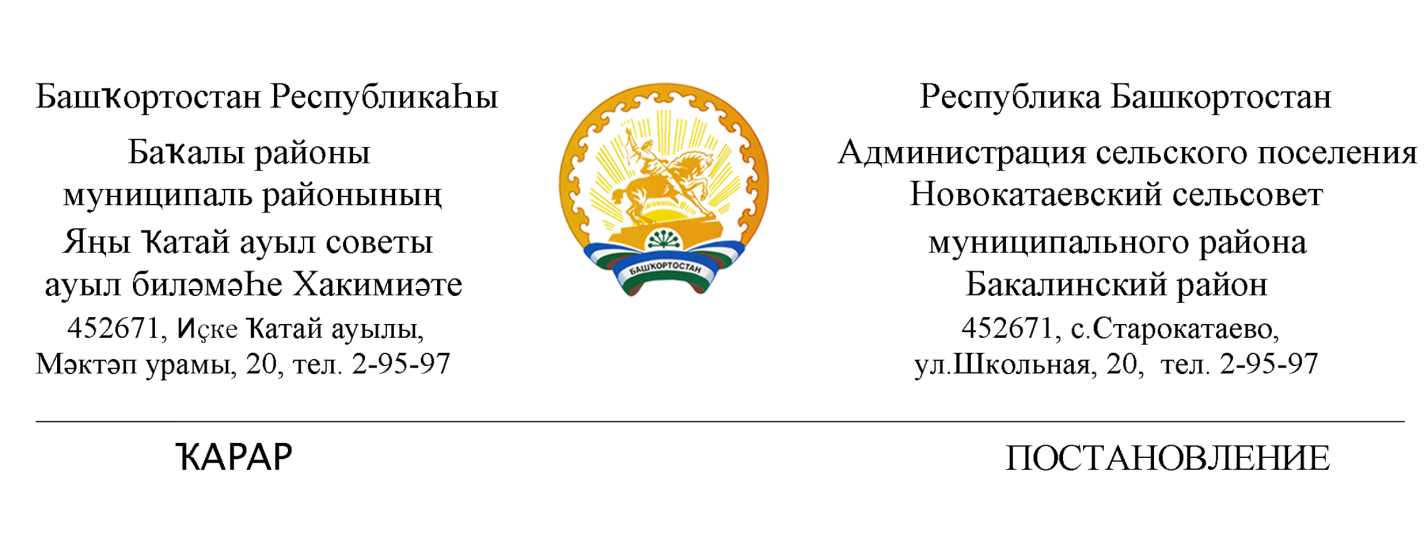    12 январь 2022 й.                            № 2                           12 января  2022 г.О присвоении адреса объекту адресации    Руководствуясь Федеральным законом от 06.12.2002 №131-ФЗ «Об общих принципах организации местного самоуправления в Российской Федерации», Федеральным законом от 28.12.2013 №443-ФЗ «О федеральной информационной адресной системе и о внесении изменений в Федеральный закон «Об общих принципах организации местного самоуправления в Российской Федерации», Правилами присвоения, изменения и аннулирования адресов, утвержденным Постановлением Правительства Российской Федерации от 19.11.2014 №1221, ПОСТАНОВЛЯЮ:1.Присвоить следующие адреса:1.1 Земельному участку с кадастровым номером 02:07:140202:77 присвоить адрес: Российская Федерация, Республика Башкортостан, Бакалинский муниципальный район, Сельское поселение Новокатаевский сельсовет, село Старокатаево, улица Речная, земельный участок 16;1.2 Земельному участку с кадастровым номером 02:07:140201:71 присвоить адрес: Российская Федерация, Республика Башкортостан, Бакалинский муниципальный район, Сельское поселение Новокатаевский сельсовет, село Новокатаево, улица Садовая, земельный участок 4;2. Контроль за исполнением настоящего Постановления оставляю за собой.Глава сельского поселения Новокатаевский сельсовет                                                                   Г.Ф. Галиев